ZAWIADOMIENIE Na podstawie art. 56 ustawy – Prawo budowlane (Dz. U. z 2021 r., poz. 2351 z późn. zmianami) zawiadamiam o zakończeniu budowy: ………………………………………………………………………………………………………… (nazwa obiektu – inwestycji) ………………………………………………………………………………………………………… (adres)………………………………………………………………………………………………………… (nr działki budowlanej w obrębie nr) i zamiarze przystąpienia do użytkowania w celu zajęcia zgodnie z właściwością stanowiska w sprawie zgodności wykonania obiektu budowlanego z projektem budowlanym. Dane o obiekcie zawarte w projekcie budowlanym: ……………………………………... 	 	 	 	 	 	 	 	 	                 (podpis wnioskodawcy) Załączniki: Kserokopia decyzji pozwolenia na budowę* Kserokopia oświadczenia kierownika budowy o zakończeniu budowy* Pełnomocnictwo (w przypadku zastępstwa)* 				
* niepotrzebne skreślić …………………………………………….(inwestor) …………………………………………….…………………………………………….                      (telefon kontaktowy)Zgorzelec dn., ................................ Komenda Powiatowa  Państwowej Straży Pożarnej w Zgorzelcu Wysokość obiektu [m] Wysokość obiektu [m] powierzchnia całkowita [m2] powierzchnia całkowita [m2] powierzchnia całkowita [m2] powierzchnia całkowita [m2] powierzchnia całkowita [m2] kubatura [m3]: kubatura [m3]: kubatura [m3]: kwalifikacja pożarowa (ZL (I-V), PM, IN) kwalifikacja pożarowa (ZL (I-V), PM, IN) gęstość obciążenia ogniowego (dla PM) gęstość obciążenia ogniowego (dla PM) gęstość obciążenia ogniowego (dla PM) gęstość obciążenia ogniowego (dla PM) gęstość obciążenia ogniowego (dla PM) liczba kondygnacji liczba kondygnacji w tym kondygnacji podziemnych w tym kondygnacji podziemnych w tym kondygnacji podziemnych w tym kondygnacji podziemnych w tym kondygnacji podziemnych przewidywana liczba osób w obiekcie przewidywana liczba osób w obiekcie zagrożenie wybuchem zagrożenie wybuchem zagrożenie wybuchem zagrożenie wybuchem zagrożenie wybuchem tak/nie* tak/nie* tak/nie* uzgodnienie projektu budowlanego przez rzeczoznawcę do spraw zabezpieczeń przeciwpożarowych uzgodnienie projektu budowlanego przez rzeczoznawcę do spraw zabezpieczeń przeciwpożarowych uzgodnienie projektu budowlanego przez rzeczoznawcę do spraw zabezpieczeń przeciwpożarowych uzgodnienie projektu budowlanego przez rzeczoznawcę do spraw zabezpieczeń przeciwpożarowych uzgodnienie projektu budowlanego przez rzeczoznawcę do spraw zabezpieczeń przeciwpożarowych uzgodnienie projektu budowlanego przez rzeczoznawcę do spraw zabezpieczeń przeciwpożarowych uzgodnienie projektu budowlanego przez rzeczoznawcę do spraw zabezpieczeń przeciwpożarowych uzgodnienie projektu budowlanego przez rzeczoznawcę do spraw zabezpieczeń przeciwpożarowych uzgodnienie projektu budowlanego przez rzeczoznawcę do spraw zabezpieczeń przeciwpożarowych uzgodnienie projektu budowlanego przez rzeczoznawcę do spraw zabezpieczeń przeciwpożarowych uzgodnienie projektu budowlanego przez rzeczoznawcę do spraw zabezpieczeń przeciwpożarowych tak/nie* tak/nie* tak/nie* Informacja o uzyskanych odstępstwach od przepisów (m.in. data wydania i nr postanowienia KW PSP): 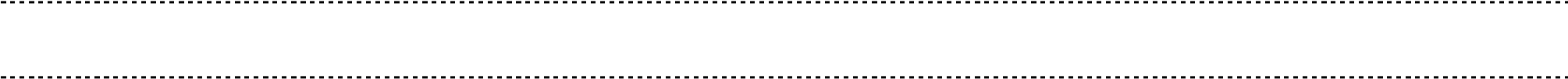 Informacja o uzyskanych odstępstwach od przepisów (m.in. data wydania i nr postanowienia KW PSP): Informacja o uzyskanych odstępstwach od przepisów (m.in. data wydania i nr postanowienia KW PSP): Informacja o uzyskanych odstępstwach od przepisów (m.in. data wydania i nr postanowienia KW PSP): Informacja o uzyskanych odstępstwach od przepisów (m.in. data wydania i nr postanowienia KW PSP): Informacja o uzyskanych odstępstwach od przepisów (m.in. data wydania i nr postanowienia KW PSP): Informacja o uzyskanych odstępstwach od przepisów (m.in. data wydania i nr postanowienia KW PSP): Informacja o uzyskanych odstępstwach od przepisów (m.in. data wydania i nr postanowienia KW PSP): Informacja o uzyskanych odstępstwach od przepisów (m.in. data wydania i nr postanowienia KW PSP): Informacja o uzyskanych odstępstwach od przepisów (m.in. data wydania i nr postanowienia KW PSP): Informacja o uzyskanych odstępstwach od przepisów (m.in. data wydania i nr postanowienia KW PSP): Informacja o uzyskanych odstępstwach od przepisów (m.in. data wydania i nr postanowienia KW PSP): Informacja o uzyskanych odstępstwach od przepisów (m.in. data wydania i nr postanowienia KW PSP): Informacja o uzyskanych odstępstwach od przepisów (m.in. data wydania i nr postanowienia KW PSP): Informacja dotycząca garażu: Informacja dotycząca garażu: Informacja dotycząca garażu: brak* podziemny* podziemny* podziemny* nadziemny* nadziemny* nadziemny* otwarty* otwarty* otwarty* zamknięty* liczba kondygnacji powierzchnia [m2]: powierzchnia [m2]: liczba miejsc postojowych liczba miejsc postojowych liczba miejsc postojowych 